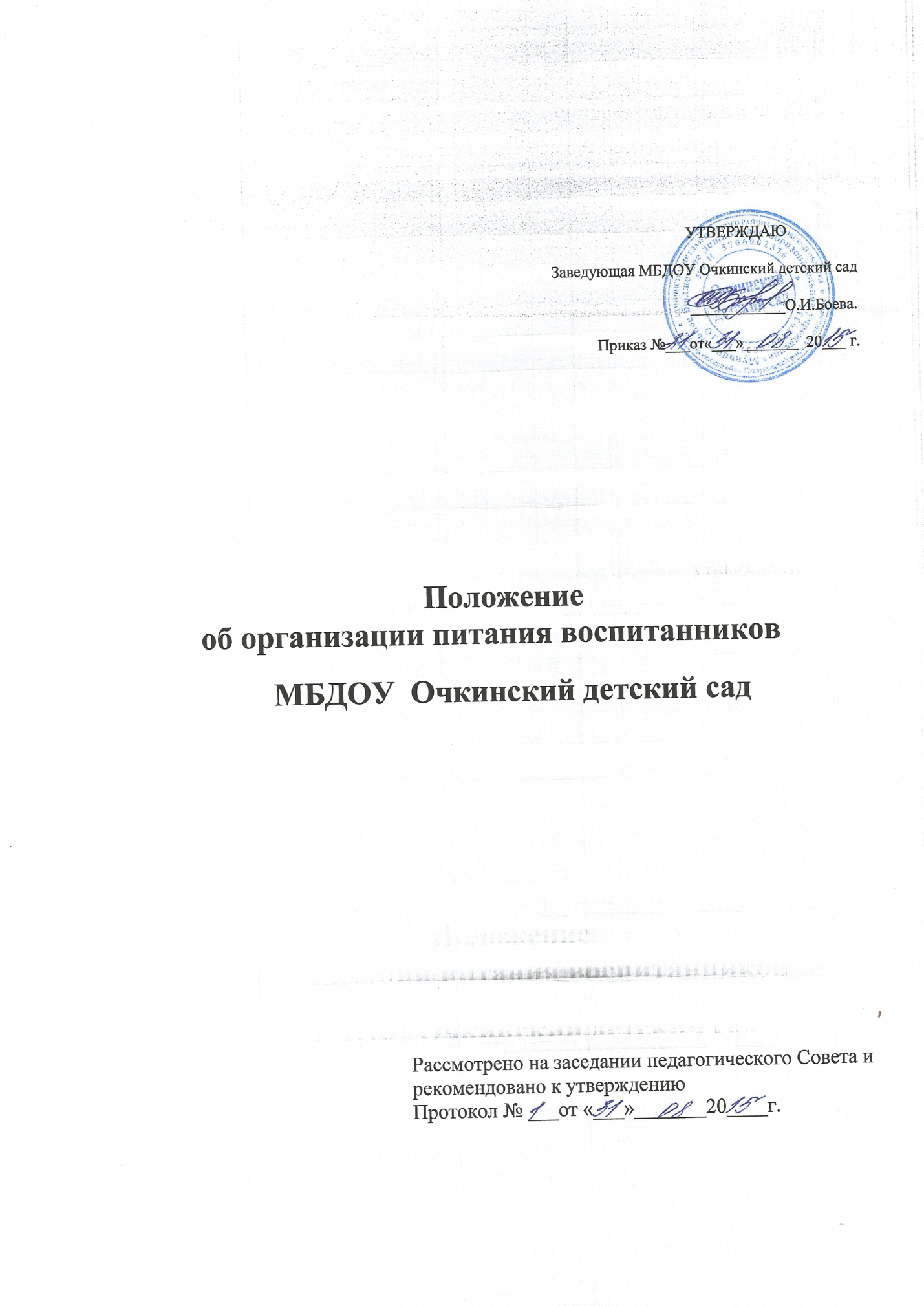   Настоящее Положение разработано в соответствии с Федеральным законом от 30.03.1999 № 52-ФЗ «О санитарно-эпидемиологическом благополучии населения», Федеральным законом от 02.01.2000 № 29-ФЗ «О качестве безопасности продуктов питания», Федеральным законом от 29 декабря 2012 года № 273-ФЗ «Об образовании в Российской Федерации»,  Порядком организации и осуществления образовательной деятельности по основным общеобразовательным программам - образовательным программам дошкольного образования, утвержденным приказом Министерства образования и науки Российской Федерации от 30 августа 2013г. №1014,  санитарно-эпидемиологическими правилами и нормативами СанПиН 2.4.1.3049-13 «Санитарно-эпидемиологические требования к устройству, содержанию и организации режима работы  дошкольных образовательных организаций», утвержденными Постановлением Главного санитарного врача  Российской Федерации от 15 мая 2013г. № 26.  1.Общие положения1.1. Настоящее Положение устанавливает порядок организации питания воспитанников в ДОУ, разработано с целью создания оптимальных условий для укрепления здоровья, обеспечения безопасности питания и рационального расходования денежных средств.2. Организация питания в ДОУ2.1.Основными задачами организации  питания воспитанников     в ДОУ являются: создание условий, направленных на обеспечение воспитанников рациональным и сбалансированным    питанием,      гарантирование безопасности питания и качества  пищевых     продуктов,   используемых   в   приготовлении      блюд, пропаганда принципов здорового и полноценного питания. 2.2. Организация питания воспитанников ДОУ осуществляется в соответствии с СанПиН 2.4.1.3049-13 «Санитарно-эпидемиологические требования к устройству, содержанию и организации режима работы дошкольных организаций». 2.3.Организация питания в ДОУ  осуществляется   за   счет   средств    бюджета и за счет средств родителей (законных представителей) воспитанников. 2.4. Организацию питания воспитанников  (получение, хранение и учет продуктов питания, производство кулинарной продукции на пищеблоке,  создание   условий  для приема пищи детьми в группе и пр.) осуществляют работники  ДОУ  в соответствии со штатным расписанием и функциональными обязанностями.2.5. На начало учебного года в ДОУ издается приказ об организации питания воспитанников, распределяются обязанности между работниками, создается бракеражная комиссия.2.6. Воспитанники, посещающие ДОУ, получают четырехразовое питание - завтрак, второй завтрак, обед, полдник . 2.7. Питание в ДОУ осуществляется в соответствии с примерным меню, рассчитанным на 10 дней, с учетом физиологических потребностей в энергии и пищевых веществах для детей всех возрастов. Примерное 10-дневное меню утверждается заведующим ДОУ.2.8. Примерное меню должно содержать информацию о наименовании блюд и кулинарных изделий, массе порций, энергетической и пищевой ценности каждого блюда, энергетической и пищевой ценности рациона итого за день. В примерном меню обязательно приводятся ссылки на сборники рецептур. Наименования блюд и кулинарных изделий должны соответствовать их наименованиям, указанным в используемых сборниках рецептур. 2.9. На основании утвержденного примерного меню ежедневно заведующей составляется меню-требование с указанием выхода блюд для воспитанников от 1 года до 3-х лет и от 3-х до 7 лет, утверждается.2.10. Меню-требование составляется на основании технологических карт, утвержденных заведующим ДОУ.2.11. Меню-требование и технологические карты являются основными документами для приготовления пищи на пищеблоке.2.12. Вносить изменения в утвержденное меню-требование без согласования заведующего ДОУ запрещается.2.13. При отсутствии каких-либо продуктов, в целях обеспечения полноценного сбалансированного питания, разрешается проводить их замену в соответствии с таблицей замены продуктов по белкам и углеводам.2.14. Для обеспечения преемственности питания, родителей (законных представителей) воспитанников информируют об ассортименте питания, вывешивая меню в приёмной группы с указанием полного наименования блюд и веса порций.3. Организация питания воспитанников в группе3.1. Работа по организации питания в группе осуществляется под руководством воспитателя и заключается:- в создании безопасных условий при подготовке и во время приема пищи;- в формировании культурно-гигиенических навыков во время приема пищи воспитанниками;3.2. Получение пищи на группу осуществляется строго по графику, утвержденному заведующим ДОУ.3.3. Привлекать воспитанников к получению пищи с пищеблока категорически запрещается.3.4. Перед раздачей пищи воспитанникам помощник воспитателя обязан:- промыть столы горячей водой с мылом;- тщательно вымыть руки;- надеть специальную одежду для получения и раздачи пищи;- проветрить помещение;- сервировать столы в соответствии с приемом пищи.3.5. Во время раздачи пищи категорически запрещается нахождение воспитанников в обеденной зоне.3.6. Подача блюд и прием пищи в обед осуществляется в следующем порядке:- во время сервировки столов на столы ставят хлебные тарелки с хлебом;- разливают III блюдо;- в салатницы, согласно меню, раскладывают салат (порционные овощи);- подают первое блюдо;- воспитанники рассаживаются за столы и начинают прием пищи с салата (порционных овощей);- по мере употребления воспитанниками блюда, помощник воспитателя убирает со столов салатники;- воспитанники приступают к приему первого блюда;- по окончании, помощник воспитателя убирает со столов тарелки из-под первого;- подают второе блюдо;- прием пищи заканчивают приемом третьего блюда.3.7. В воспитанников раннего возраста, у которых не сформирован навык самостоятельного приема пищи, докармливают.4. Контроль за организацией питания4.1. При осуществлении контроля за соблюдением законодательства в сфере защиты прав потребителей и благополучия человека при организации питания в ДОУ следует руководствоваться санитарными правилами СанПиН 2.4.1.3049-13 «Санитарно-эпидемиологические требования к устройству, содержанию и организации режима работы дошкольных образовательных организаций».4.2. Контроль за правильной организацией питания воспитанников производится заведующим ДОУ и бракеражной комиссией.4.3. Обязанности заведующего ДОУ при осуществлении контроля за организацией питания:4.3.1. Организует систему производственного контроля за соблюдением условий организации питания воспитанников.4.3.2. Контролирует деятельность хозяйственных работников по составлению своевременных заявок на необходимое количество продуктов для заключения договоров на поставку продуктов питания.4.3.3. Следит за правильным и эффективным использованием денежных средств на организацию питания воспитанников.4.3.4. Следит за соответствием получаемых продуктов рекомендуемому набору продуктов для организации питания в ДОУ.4.3.5. Осуществляет контроль соблюдения санитарно-гигиенических норм при транспортировке, доставке и разгрузке продуктов питания.4.3.6. Контролирует выполнение условий договоров и сроков поставки продуктов.4.3.7. Следит за организацией деятельности пищеблока в целом.4.3.8. Проверяет правильность составления меню-требования.4.3.9. Контролирует выполнение натуральных норм питания по журналу калорийности (журнал контроля за рационом питания).4.3.10. Контролирует ведение журналов в соответствии с санитарно-эпидемиологическими требованиями.4.3.11. Периодически проверяет организацию питания детей в группе.5. Порядок учета питания5.1. Ежедневно заведующая составляет меню-требование на следующий день. Меню составляется на основании списков присутствующих воспитанников.5.2. Ежедневно с 8.00 до 8.30 воспитатель подаёт сведения о фактическом присутствии воспитанников в группе заведующей. В зависимости от количества детей, пришедших к завтраку, вносится корректировка в меню-требование по количеству порций на второй завтрак, обед, полдник.5.3. В случае снижения численности воспитанников, если закладка продуктов для приготовления завтрака произошла, порции отпускаются другим воспитанникам, как дополнительное питание в виде увеличения порции блюда.5.4. С последующим приемом пищи (второй завтрак, обед, полдник  воспитанники, отсутствующие в учреждении, снимаются с питания, а продукты, оставшиеся невостребованными возвращаются на склад. Не подлежат возврату на склад следующие продукты:- мясо, куры, печень, так как перед закладкой, производимой в 6.30 ч.,  продукты дефростируют (размораживают). Повторной заморозке указанная продукция не подлежит;- продукты, у которых срок реализации не позволяет их дальнейшее хранение.5.5. Возврату подлежат продукты: яйцо, консервация (овощная, фруктовая, сгущенное молоко), кондитерские изделия, масло сливочное, молоко сухое, масло растительное, сахар, крупы, макароны, фрукты, овощи.5.6. Если на завтрак пришло больше воспитанников, чем было заявлено, то для всех воспитанников уменьшают выход блюд и вносятся изменения в меню на последующие виды приема пищи в соответствии с количеством прибывших воспитанников.5.7. Учет продуктов ведется в накопительной ведомости. Записи в ведомости производятся на основании первичных документов в количественном и суммовом выражении. В конце месяца в ведомости подсчитываются итоги.5.8. В течение месяца в стоимости дневного рациона питания допускаются небольшие отклонения от установленной Учредителем суммы, но средняя стоимость дневного рациона за месяц выдерживается не ниже установленной.5.9. Начисление оплаты за питание воспитанников производится бухгалтерией на основании табелей посещаемости, которые заполняют педагоги. Число дето-дней по табелям посещаемости должно строго соответствовать числу воспитанников, состоящих на питании в меню-требовании. Бухгалтерия, сверяя данные, осуществляет контроль рационального расходования денежных средств. Разграничение компетенции по вопросам организации питания в ДОУ6.1.Заведующий ДОУ создаёт условия для организации питания воспитанников, в том числе:6.1.1. Предусматривает складские помещения для хранения продуктов, производственные помещения для приготовления пищи, оснащенные необходимым технологическим и холодильным оборудованием, стеллажами, инвентарем, весоизмерительными приборами.6.1.2. Укомплектовывает штат работников пищеблока профессиональными кадрами, способствует обучению, повышению квалификации и профессионального мастерства поваров.6.1.3. Несёт персональную ответственность за организацию питания воспитанников в учреждении и целевое использование денежных средств.6.1.4. Заключает договора на поставку продуктов и контролирует исполнение условий поставки.6.1.5. Заключает договора на ремонт технологического и холодильного оборудования, госповерку весоизмерительной техники.7. Финансирование расходов на питание воспитанников в ДОУ7.1. Расчёт финансирования расходов на питание воспитанников в ДОУ осуществляется на основании рекомендуемых норм питания и физиологических потребностей детей.7.2. Объёмы финансирования расходов на организацию питания на очередной финансовый год устанавливаются с учётом прогноза численности воспитанников в ДОУ, мониторинга цен на продукты питания.7.3. Расходы по обеспечению питания воспитанников включаются в оплату родителям (законным представителям) воспитанников, размер которой устанавливается постановлением Администрации Глазуновского района. 7.4. Частичное возмещение расходов на питание воспитанников обеспечивается бюджетом Глазуновского района. 8. Права и обязанности родителей (законных представителей) воспитанников8.1. Родители (законные представители) воспитанников имеют право:8.1.1.Подавать заявление на обеспечение своих детей бесплатным или льготным питанием в случаях, предусмотренных действующими нормативными правовыми актами. 8.1.2. Вносить в установленном порядке в администрацию ДОУ предложения по улучшению организации питания лично, через родительские комитеты и иные органы государственно-общественного самоуправления.8.1.3. Знакомиться с примерным десятидневным и ежедневным меню, ценами на поставляемые продукты.8.1.4. Принимать участие в деятельности органов государственно-общественного самоуправления по вопросам организации питания воспитанников.8.1.5. Оказывать в добровольном порядке благотворительную помощь с целью улучшения организации питания воспитанников строго в соответствии с действующим законодательством.8.2. Родители (законные представители) воспитанников обязаны:8.2.1. Своевременно подавать администрации ДОУ заявление на бесплатное (или льготное) питание ребенка, все необходимые документы, предусмотренные действующими нормативными правовыми актами. 8.2.2. Своевременно сообщать воспитателю детсада о болезни воспитанника или его временном отсутствии, для снятия его с питания, на период его фактического отсутствия.8.2.3. Своевременно предупреждать воспитателя об аллергических реакциях на продукты питания, которые имеются у воспитанника.8.2.4. Вести разъяснительную работу со своими детьми по привитию им навыков здорового образа жизни и правильного питания.